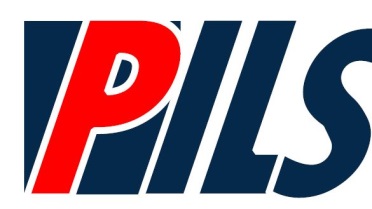 September is National Preparedness Month We can all take action to prepareThursday, September 28, 20171pm – 3:30pmDisaster Preparedness 1pm-2pmWhen  unexpected events occur  such  as hurricanes, northeasters or heavy snowfalls we  sometimes  wait  for  disaster  to  strike;  and sometimes, we have no warning. In all situations basic knowledge and preparation is the key to survival and recovery.  We  will  talk about  what to have ready to go, how to plan with your family, about pets,  as  well   as  how you  can  prepare  everything  from documents to home protection. 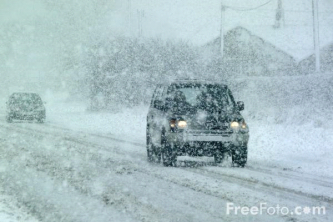 Special presentation by WILC staff on NY Connects, No Wrong DoorStaying Strong and Resilient 2:20pm- 3:20pmAre you facing challenges, had a change or loss in your life, or are a caregiver? How do you handle challenges, problems and hardships in your life? Learn strategies for staying strong and resilient, maintaining a positive outlook, and reducing stress.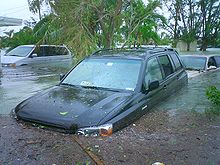 Snacks will be servedWorkshops are Free but You Must RegisterRegister by emailing lkelly@putnamils.org or call 845.228.7457 extension 1110 or through our website calendar on  www.wilc.org Putnam Independent Living Services1441 Route 22, Suite 204, Brewster NY 10590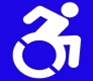 If you need any special accommodations please let us know ASAP.